Алексеева М.В.,учитель начальных классов МОУ «Турочакская СОШ им. Я.И.Баляева»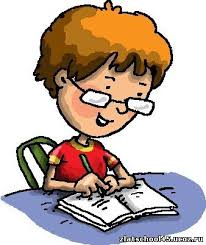 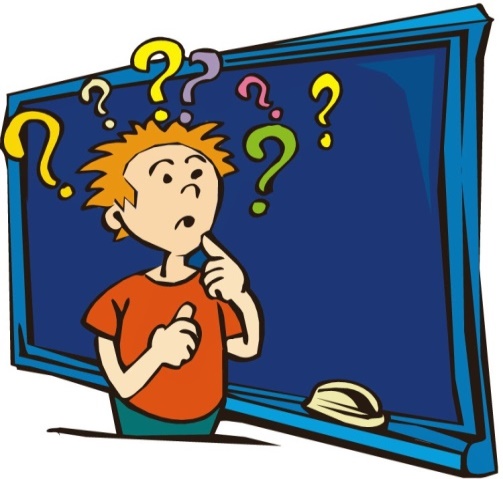 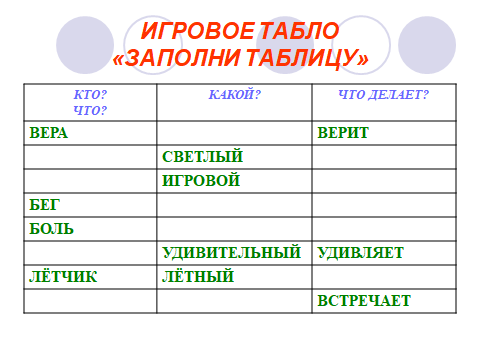 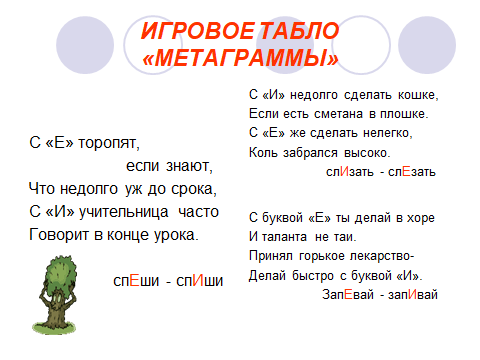 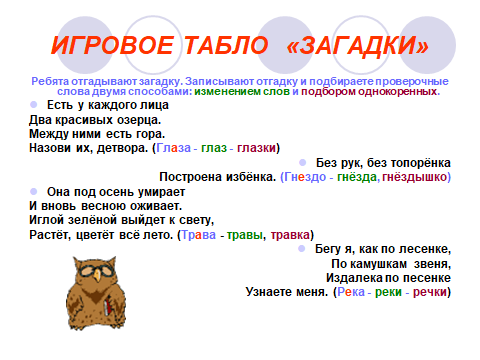 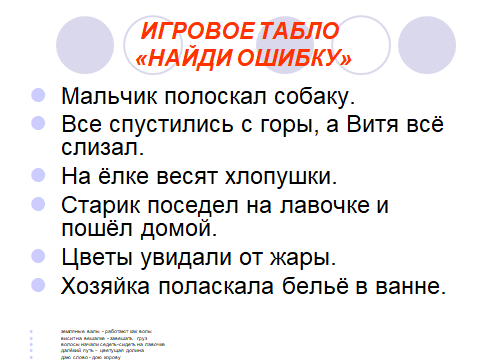 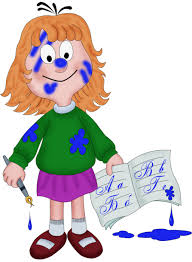 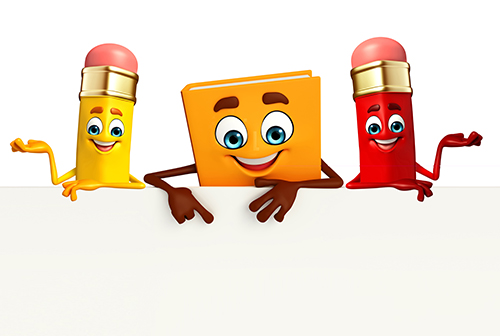 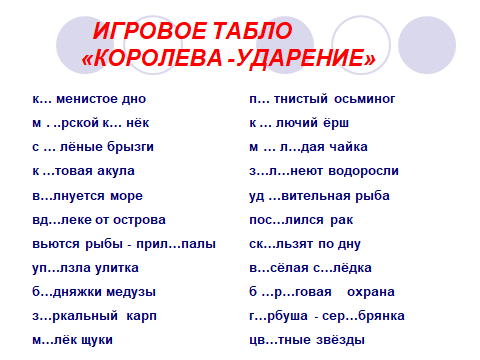 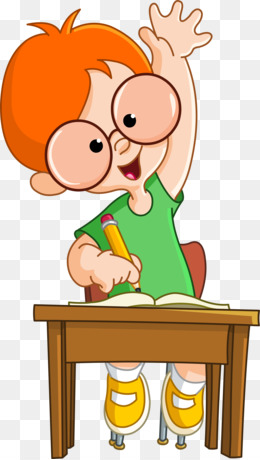 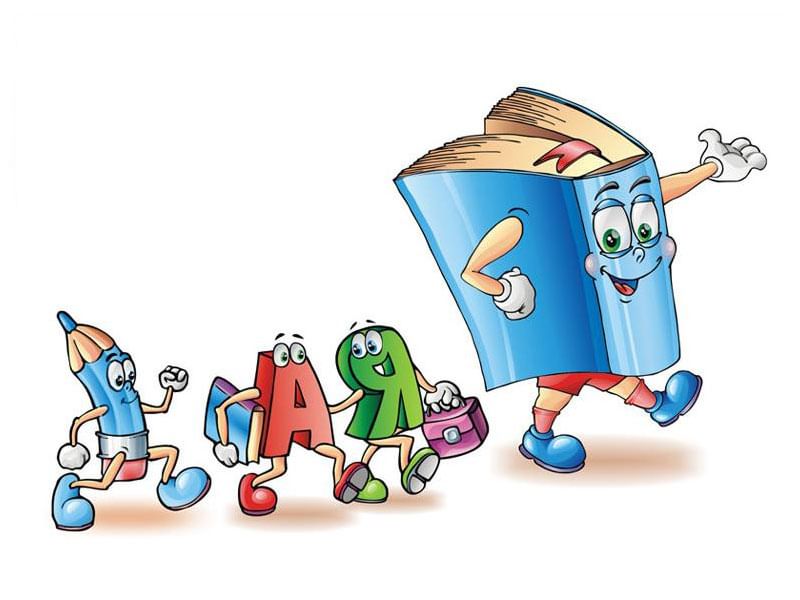 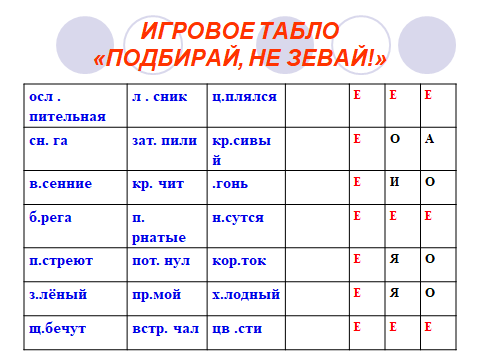 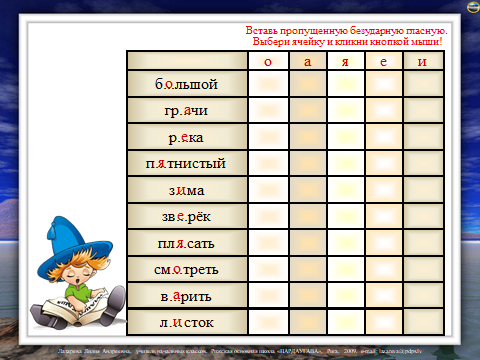 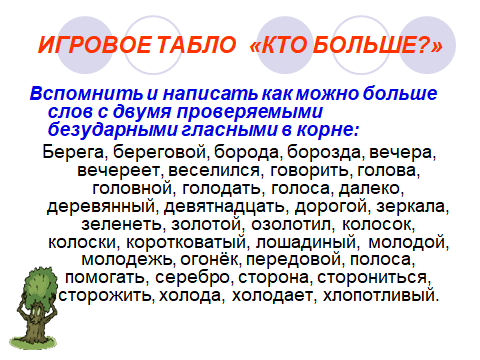 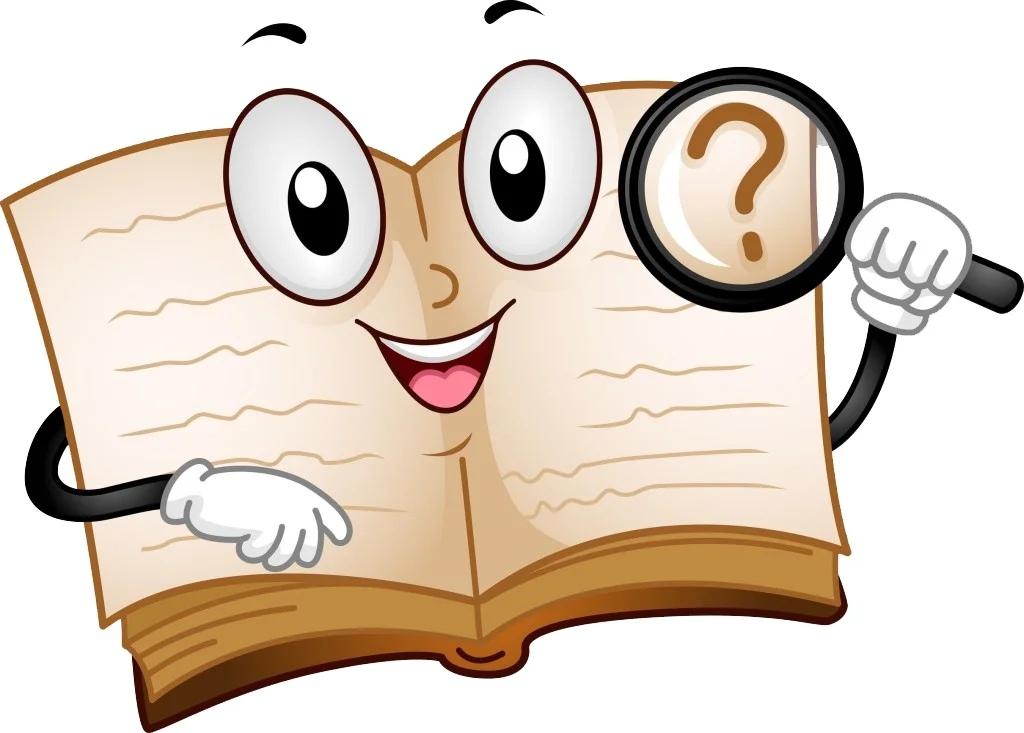 